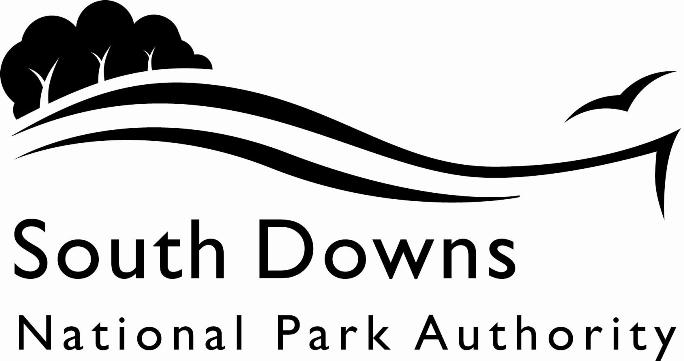 Town and Country Planning Acts 1990Planning (Listed Building and Conservation Area) Act 1990LIST OF NEW PLANNING AND OTHER APPLICATIONS, RECEIVED AND VALIDWEEKLY LIST AS AT 15 January 2024The following is a list of applications which have been made valid in the week shown above for the recovered areas within the South Downs National Park (Adur District Council, Arun District Council, Brighton & Hove Council, Mid Sussex District Council, Wealden District Council, Worthing Borough Council, county applications for East Sussex, Hampshire and West Sussex County Councils), and for all “Called In” applications for the remainder of the National Park area. These will be determined by the South Downs National Park Authority.IMPORTANT NOTE:The South Downs National Park Authority adopted the Community Infrastructure Levy Charging Schedule on 1st April 2017. Applications determined after that date will be subject to the rates set out in the Charging Schedule https://www.southdowns.gov.uk/community-infrastructure-levy/. If you have any questions, please contact CIL@southdowns.gov.uk or tel: 01730 814810.  Want to know what’s happening in the South Downs National Park? 
Sign up to our monthly newsletter to get the latest news and views delivered to your inboxwww.southdowns.gov.uk/join-the-newsletterApplicant:	Mr Nathan Peters, Greenhaven GardensProposal:	6 sycamore trees, which were already approved for works with a previous contractor. Works granted were to cut back to previous cuts, however I feel we should go as much as 50% due to their heights, the dead amongst them, the complete lack of maintenance with the ivy overrunning them(which needs removing)which will obviously cause lasting damage, if not worse. The client is more than happy to pay for all the works. All work would be completed to British standards.Location:	1 Smugglers Close, Alfriston, East Sussex, BN26 5TGGrid Ref:	551900 103197Applicant:	Charles Dunsby, Waldon Telecom LtdProposal:	Notification under the Electronic Communications Code (Conditions and Restrictions) Regulations 2003 (As Amended) to utilise Permitted Development Rights at CTIL_205778_24, Rathfinny Lodge.Location:	Transmitter Mast (205778), Whiteway, Alfriston, East Sussex, , Grid Ref:	551194 102120Applicant:	Mr Richard BealesProposal:	T1 - Cypress - twin stemmed - trim side over roadway back by approximately 2.5 metres and reduce top by approximately 3.0 metres.T2 - Cypress - twin stemmed - trim side over roadway back by approximately 2.5 metres and reduce top by approximately 3.0 metres.T3 - Cypress - twin stemmed - trim side over roadway back by approximately 2.5 metres and reduce top by approximately 3.0 metres.T4 - Yew - trim side over roadway by approximately 2.5 metres.Location:	Mereford Grange , River Lane, Alfriston, East Sussex, BN26 5SXGrid Ref:	552139 103165Applicant:	Mr SirianoProposal:	Proposed new floor to outbuilding to create annexe, proposed open sided oak framed structure over BBQ/seating and fencing around tennis court.Location:	Holt Farmhouse , Arundel Road, Clapham, West Sussex, BN13 3UBGrid Ref:	510671 105909Applicant:	Ms Couise RogersProposal:	T1 - Crown and Height Reduction of 2.5 Meters. T2- Re-pollard both trees with an overall height reduction of 5m and crown reduced by 3m.T3 - Re-pollard both trees with an overall height reduction of 5m and crown reduction by 3m. T4 - Reduce crown height by 2.5m and balanced overall crown and sides. Carry out light thin of crowns.Location:	Clayton Court Farmhouse, Underhill Lane, Clayton, Hassocks, West Sussex, BN6 9PJ, Grid Ref:	530037 113880Applicant:	Dr Alice KingProposal:	Internal replacement/repairs to floor/ceilingLocation:	South Burlough , Milton Street, Polegate, East Sussex, BN26 5RWGrid Ref:	553421 104185Applicant:	Mr David GorringeProposal:	Removal of telecommunications mast and erection of feed storeLocation:	Court Barn Farm, Devils Dyke Road, Hove, Brighton & Hove, , Grid Ref:	528405 108218Applicant:	Mr ChildProposal:	Alterations to existing dormers at first floorLocation:	The Elms , Cote Street, Salvington, Worthing, West Sussex, BN13 3EXGrid Ref:	511401 105945Applicant:	Mr Rob Dumbrill, Brighton and Hove City CouncilProposal:	1. Willow hedge coppice/lay2. Willow multistem tree approx 5m coppice3. Ash single stem approx 16-18mm diameter coppice4. Sycamore multistem (approx 6m high) coppiceRest of area covered with bramble and small scrub and lilac shrubs to be cut to groundLocation:	Stanmer Park, Stanmer Nursery , Coldean Lane, Brighton, Brighton & Hove, BN1 9SEGrid Ref:	533439 109496Applicant:	Mr Jake Davies, RTT Services South ltdProposal:	T2 - Ornamental Plum - a 2m radial canopy reduction with all cuts to suitable growth points in line with BS3998 gaining a minimum of 0.5m clearance from the wall.T3 - Bay - to crown lift to 2m above ground level with all cuts to suitable growth points in line with BS3998.Location:	The Rectory , Dyers Lane, Slindon, West Sussex, BN18 0REGrid Ref:	496270 108258Applicant:	Mr CheckleyProposal:	Reinstatement of a farm access.Location:	Bramley Farm, Wannock Road, Polegate, East Sussex, BN26 5EZ, Grid Ref:	557089 103830Applicant:	Mr George Durnford, GND Tree SurgeryProposal:	T1-Ash Tree to be dismantled to ground level as the Tree has Ash die back. The tree has suffered the Ash die back disease which has resulted in bad health. T2-Ash Tree to be crown lifted, Dead wooded and pruned away from power cables. We would like to crown lift the Ash Tree to 5.5 metres from the ground, prune away from power cables by up to 1.5 metres, and remove all Dead wood.Location:	Finches , Green Lane, Jevington, East Sussex, BN26 5QDGrid Ref:	556335 101978Town and Country Planning Acts 1990Planning (Listed Building and Conservation Area) Act 1990LIST OF NEW PLANNING AND OTHER APPLICATIONS, RECEIVED AND VALIDWEEKLY LIST AS AT 15 January 2024The following is a list of applications which have been made valid in the week shown above. These will be determined, under an agency agreement, by Chichester District Council, unless the application is ‘Called in’ by the South Downs National Park Authority for determination. Further details regarding the agency agreement can be found on the SDNPA website at www.southdowns.gov.uk.If you require any further information please contact Chichester District Council who will be dealing with the application.IMPORTANT NOTE:The South Downs National Park Authority adopted the Community Infrastructure Levy Charging Schedule on 1st April 2017. Applications determined after that date will be subject to the rates set out in the Charging Schedule https://www.southdowns.gov.uk/community-infrastructure-levy/. If you have any questions, please contact CIL@southdowns.gov.uk or tel: 01730 814810.  Want to know what’s happening in the South Downs National Park? 
Sign up to our monthly newsletter to get the latest news and views delivered to your inboxwww.southdowns.gov.uk/join-the-newsletterApplicant:	Mr A CumminsProposal:	Proposed lawful development - conversion of 2 no. dwellings into 1 no. dwelling.Location:	Burton Hill Court _ Burton Hill House, Burton Park Road, Barlavington, West Sussex, GU28 0JSGrid Ref:	497329 118422Applicant:	Mr Jonathan Rodwell, Beechdown Arboriculture LimitedProposal:	Notification of intention to reduce down to 3-4m framework on 1 no. Eucalyptus tree (1).Location:	High Dyke, Church Lane, Bury, Pulborough, West Sussex, RH20 1PB, Grid Ref:	501422 113145Applicant:	Mr & Mrs PinkneyProposal:	Replacement windows and external doors, internal thermal upgrading to the existing summer house, and the installation of roof mounted solar thermal panels.Location:	Ferry Cottage , Church Lane, Bury, West Sussex, RH20 1PBGrid Ref:	501668 113042Applicant:	Mr D. GreenProposal:	Proposed rear extension and dormer, replacement garage with solar panels.Location:	Pilsdon , 11 Vanzell Road, Easebourne, West Sussex, GU29 9BAGrid Ref:	489077 122351Applicant:	Phil Jameson, Southern Water Services LimitedProposal:	Proposed site extension to Knightsfield WSR to include installation of a Break Pressure Tank and associated works.Location:	Knightsfield Water Storage Reservoir, Wick Lane, West Sussex, GU29 0AB, , , Grid Ref:	489502 123898Applicant:	Mr Russell HuntProposal:	Erection of carport and solar array.Location:	Sheps Hollow , A286 Whites Lane To Henley Old Road, Henley Common, Fernhurst, West Sussex, GU27 3HBGrid Ref:	488946 126628Applicant:	Mr and Mrs ReadProposal:	Notification of intention to fell 2 no. Lawson Cypress trees (quoted as G1).Location:	Malthouse Cottage , Little Bognor Road, Fittleworth, West Sussex, RH20 1JTGrid Ref:	500459 120533Applicant:	Mr Andrew ChristieProposal:	Reduce height by 35% on 2 no. Sycamore trees (T1 and T4). Reduce height by 65% on 2 no. multi-stem Sycamore trees and reduce 1 no. Bay tree by 50%.Location:	Manor House, North Lane, South Harting, Petersfield, West Sussex, GU31 5NN, Grid Ref:	478793 120068Applicant:	Alison ElliottProposal:	Installation of Western Red Cedar cladding.Location:	Brinksway Lodge , Brinksway, Linchmere, West Sussex, GU27 3PRGrid Ref:	488075 131583Applicant:	MJE Properties LtdProposal:	Single storey rear extension.Location:	Penwith Cottage , Penwith Drive, Hammer, Linchmere, West Sussex, GU27 3PPGrid Ref:	488090 132201Applicant:	Chris PowellProposal:	Change of use of existing agricultural building to Class C1 (hotels).Location:	Land South East of Forest Mead, Danley Lane, Linchmere, West Sussex, , Grid Ref:	486593 131114Applicant:	AllenProposal:	Erection of detached pool room, partial conversion of integrated garage and alterations to fenestration on north and west elevations of dwelling.Location:	Stonehurst , Hollihurst Road, Lodsworth, West Sussex, GU28 9BTGrid Ref:	492709 123430Applicant:	Mr & Mrs AdamsProposal:	1st floor extension, works to internal walls and existing fenestration, including addition of 1st floor Juliet balcony, 1 no. new velux roof windows and new French doors.Location:	Old Brickyard , Surrey Road, Lodsworth, West Sussex, GU28 9DRGrid Ref:	492810 124443Applicant:	Mr Kane AdamsProposal:	Construction of agricultural barn including access track.Location:	Land to The North of Blind Lane, Maverick Farm, Blind Lane, Lurgashall, West Sussex, , Grid Ref:	494663 127853Applicant:	Mr. Tom CottonProposal:	Renovation of dwelling and studio outbuilding including internal works, various window changes, new rooflights on north, south-west and north-west elevations. Amendments to Soil Vent Pipe and stove flue positions. Refurbishment of existing flat roof extension including new rooflight. Replacement of timber decking and balustrades.Location:	Foxholes , Tennysons Lane, Lurgashall, West Sussex, GU27 3BJGrid Ref:	492225 130419IMPORTANT NOTE: This application is liable for Community Infrastructure Levy and associated details will require to be recorded on the Local Land Charges Register. If you require any additional information regarding this, please contact CIL@southdowns.gov.uk or tel: 01730 814810.Applicant:	Sainsbury's Supermarkets LtdProposal:	Notification of intention to crown lift to 5m (above ground level) on 1 no. Oak tree (T1), fell 1 no. Sycamore tree (T2) and 1 no Willow tree (T3) and pollard down to approx. 5m on 3 no. multi-stem Willow trees (T4).Location:	Sainsbury's Supermarkets Ltd , White City, Midhurst, West Sussex, GU29 9NAGrid Ref:	488370 121352Applicant:	Mr Harvey Tordoff, The Midhurst SocietyProposal:	Installation of bronze statue (of Dante) approx. 2.16m high mounted on a rock and concrete foundation.Location:	Land South of Car Park, Grange Road, Midhurst, West Sussex, , Grid Ref:	488559 121186Applicant:	Mr and Mrs R ThorpeProposal:	Removal of existing conservatory. Replacment single storey extension garage link.Location:	15 Guillards Oak, Midhurst, West Sussex, GU29 9JZGrid Ref:	488042 121510Applicant:	Miss Maddy SandersProposal:	Rear extension and refurbishment proposals and roof attic space conversion.Location:	2 Rose Cottages , Chichester Road, West Lavington, West Sussex, GU29 9PFGrid Ref:	488685 121234Applicant:	Mr and Mrs T PreeceProposal:	Single storey side/rear (north-west) extension.Location:	1 Heathfield Green, Midhurst, West Sussex, GU29 9QAGrid Ref:	488147 121067Applicant:	Mr & Mrs C BerryProposal:	Conversion of existing double garage into residential annexe with alterations to fenestration and 2 no. rooflights on rear elevation.Location:	11 Milland Lane, Milland, West Sussex, GU30 7JPGrid Ref:	483384 127643IMPORTANT NOTE: This application is liable for Community Infrastructure Levy and associated details will require to be recorded on the Local Land Charges Register. If you require any additional information regarding this, please contact CIL@southdowns.gov.uk or tel: 01730 814810.Applicant:	Mr & Mrs C BerryProposal:	Conversion of existing double garage into residential annexe with alterations to fenestration and 2 no. rooflights on rear elevation.Location:	11 Milland Lane, Milland, West Sussex, GU30 7JPGrid Ref:	483384 127643Applicant:	Mr & Mrs CourtneyProposal:	Proposed side and rear extension following demolition of existing extension. Insertion of 4no. rooflights and replacement windows.Location:	Gastons Farm , Shillinglee Road, Shillinglee, Northchapel, West Sussex, GU8 4SXGrid Ref:	495633 131864Applicant:	Mr Phil NormanProposal:	Crown reduce by up to 3m on 1 no. Honey locust tree (T1).Location:	309D North Street, Petworth, West Sussex, GU28 0DFGrid Ref:	497690 122104Applicant:	Mr & Mrs CouttsProposal:	Replacement conservatory side extension and raised timber decking, alterations to fenestrations, new pitched tiled roof to existing garage.Location:	Wood Cottage , Fyning Lane, Rogate, West Sussex, GU31 5DDGrid Ref:	481756 124671Applicant:	Ms ArcherProposal:	Agricultural building for storing agricultural equipment.Location:	Land West of Langley Lane, Langley, Rogate, West Sussex, , Grid Ref:	480866 127970Applicant:	Mrs Penelope BuchanProposal:	Notification of intention to crown reduce 1 no. Whitebeam tree by 2m and prune 1 no. Apple tree by 1mLocation:	Knights Hill House , Knights Hill, Charlton, Singleton, West Sussex, PO18 0HUGrid Ref:	488696 112944Applicant:	Mr Tim MasonProposal:	Two-storey rear extension to west elevation, new dormer to east elevation, remove existing chimney to south elevation and install newwindow.Location:	Rookwood Cottage , 46 Dean Lane End, Forestside, Stoughton, West Sussex, PO9 6ELGrid Ref:	474436 113067Town and Country Planning Acts 1990Planning (Listed Building and Conservation Area) Act 1990LIST OF NEW PLANNING AND OTHER APPLICATIONS, RECEIVED AND VALIDWEEKLY LIST AS AT 15 January 2024The following is a list of applications which have been made valid in the week shown above. These will be determined, under an agency agreement, by East Hampshire District Council, unless the application is ‘Called in’ by the South Downs National Park Authority for determination. Further details regarding the agency agreement can be found on the SDNPA website at www.southdowns.gov.uk.If you require any further information please contact East Hampshire District Council who will be dealing with the application.IMPORTANT NOTE:The South Downs National Park Authority adopted the Community Infrastructure Levy Charging Schedule on 1st April 2017. Applications determined after that date will be subject to the rates set out in the Charging Schedule https://www.southdowns.gov.uk/community-infrastructure-levy/. If you have any questions, please contact CIL@southdowns.gov.uk or tel: 01730 814810.  Want to know what’s happening in the South Downs National Park? 
Sign up to our monthly newsletter to get the latest news and views delivered to your inboxwww.southdowns.gov.uk/join-the-newsletterApplicant:	Mr Stephen TarrantProposal:	Provision of a 13.00 x 9.00m general agricultural storage shed to serve a 5 acre small holding.Location:	Kingsley Springs , The Straits, Kingsley, Bordon, Hampshire, GU35 9NSGrid Ref:	477659 139338IMPORTANT NOTE: This application is liable for Community Infrastructure Levy and associated details will require to be recorded on the Local Land Charges Register. If you require any additional information regarding this, please contact CIL@southdowns.gov.uk or tel: 01730 814810.Applicant:	Mandy Poon, Avison Young (UK) LtdProposal:	Regulation 5 of the Electronic Communications Code  - Removal and replacement of 3no antennas, installation of 1no new equipment rack and other associated ancillary works theretoLocation:	Compound at, Weavers Down, Liphook, Hampshire, , Grid Ref:	481330 130597Applicant:	Mr Simon Budden, Netherley Farm PartnershipProposal:	Establishment of a rain filled dew pond in a gap in the boundary hedge between fields at field to the East of Netherley Farm, ChaltonLocation:	Manor Farm (Netherley Farm), South Lane, Chalton, Waterlooville, Hampshire, PO8 0BG, Grid Ref:	472558 115041Applicant:	Ms Rachel Dore-WeeksProposal:	Single storey ground floor rear extension following demolition of existing single storey ground floor rear and side extensions.Location:	Chalk Dell, The Cottage , Bereleigh House Road, East Meon, Petersfield, Hampshire, GU32 1PQGrid Ref:	467760 122559IMPORTANT NOTE: This application is liable for Community Infrastructure Levy and associated details will require to be recorded on the Local Land Charges Register. If you require any additional information regarding this, please contact CIL@southdowns.gov.uk or tel: 01730 814810.Applicant:	Mrs Vanessa ChristieProposal:	T1 (pussy willow) - FellLocation:	East Broom, Hempland Lane, Privett, Alton, Hampshire, GU34 3NT, Grid Ref:	467765 127886Applicant:	Katherine Horton, Hawkley Parish CouncilProposal:	Fell to the ground three dead cherry trees and all unwanted understorey trees and woody plants including hollies, hazel and goat willow. Stumps of cut down living plants will be treated. Large specimen trees will be left.Location:	Jolly Robins Pond, Vicarage Lane, Hawkley, Liss, Hampshire, , Grid Ref:	474780 129480Applicant:	Mr. & Mrs. P. BlencoweProposal:	Replace existing conservatory with single storey extension to kitchen.  Works to include a new downstairs WC and relocation of boiler from bedroom.Location:	16 Sherwood Close, Liss, Hampshire, GU33 7BTGrid Ref:	478130 129037Applicant:	Caroline Quinn, Fusions Foods LtdProposal:	Proposed alterations to existing commercial unit (including partial demolition and extension) together with construction of 2 new commercial units (Use Class B8).Location:	Fusions Foods, Unit 5, Bedford Road, Petersfield, Hampshire, GU32 3XA, Grid Ref:	473888 123172IMPORTANT NOTE: This application is liable for Community Infrastructure Levy and associated details will require to be recorded on the Local Land Charges Register. If you require any additional information regarding this, please contact CIL@southdowns.gov.uk or tel: 01730 814810.Applicant:	Mr & Mrs Mc Clung Mc ClungProposal:	Construction of single storey rear lean to extension.Location:	60 Marden Way, Petersfield, Hampshire, GU31 4PWGrid Ref:	475181 123265Applicant:	Linda FoulcherProposal:	Installation of air source heat pump to rear of property.Location:	7 Church Road, Steep, Petersfield, Hampshire, GU32 2DWGrid Ref:	473807 125328Applicant:	Mr George GraverProposal:	Use of Stable Building as a single residential dwellingLocation:	The Old Stable, Lythe Lane, Steep, Petersfield, Hampshire, Grid Ref:	472501 124395Town and Country Planning Acts 1990Planning (Listed Building and Conservation Area) Act 1990LIST OF NEW PLANNING AND OTHER APPLICATIONS, RECEIVED AND VALIDWEEKLY LIST AS AT 15 January 2024The following is a list of applications which have been made valid in the week shown above. These will be determined, under an agency agreement, by Horsham District Council, unless the application is ‘Called in’ by the South Downs National Park Authority for determination. Further details regarding the agency agreement can be found on the SDNPA website at www.southdowns.gov.uk.If you require any further information please contact Horsham District Council who will be dealing with the application.IMPORTANT NOTE:The South Downs National Park Authority adopted the Community Infrastructure Levy Charging Schedule on 1st April 2017. Applications determined after that date will be subject to the rates set out in the Charging Schedule https://www.southdowns.gov.uk/community-infrastructure-levy/. If you have any questions, please contact CIL@southdowns.gov.uk or tel: 01730 814810.  Want to know what’s happening in the South Downs National Park? 
Sign up to our monthly newsletter to get the latest news and views delivered to your inboxwww.southdowns.gov.uk/join-the-newsletterApplicant:	Sarah WeatherstoneProposal:	Removal of Conditions 3, 4 and 6 of previously approved application SDNP/22/01019/LIS (Barn restoration and conversion to create habitable space, ground floor side extension to connect the main house and barn, restoration of the existing cattle shelter to match original for use as carports, facade and thatched roof restoration, internal refurbishment and all associated works) Relating to Barn only and not Main house.Location:	Kennards , Hog Lane, Amberley, West Sussex, BN18 9NQGrid Ref:	503153 113242Applicant:	Mr and Mrs Molyneaux and RichesProposal:	Demolition of existing garage and construction of a new single storey annexe, replacement dormers and alterations to the surrounding roof.Location:	Mulberry , Brook Lane, Coldwaltham, West Sussex, RH20 1LRGrid Ref:	502173 116333Town and Country Planning Acts 1990Planning (Listed Building and Conservation Area) Act 1990LIST OF NEW PLANNING AND OTHER APPLICATIONS, RECEIVED AND VALIDWEEKLY LIST AS AT 15 January 2024The following is a list of applications in the area of Lewes and Eastbourne Districts which have been made valid in the week shown above. These will be determined, under an agency agreement, by Lewes District Council, unless the application is ‘Called in’ by the South Downs National Park Authority for determination. Further details regarding the agency agreement can be found on the SDNPA website at www.southdowns.gov.uk.If you require any further information please contact Lewes District Council who will be dealing with the application.IMPORTANT NOTE:The South Downs National Park Authority adopted the Community Infrastructure Levy Charging Schedule on 1st April 2017. Applications determined after that date will be subject to the rates set out in the Charging Schedule https://www.southdowns.gov.uk/community-infrastructure-levy/. If you have any questions, please contact CIL@southdowns.gov.uk or tel: 01730 814810.  Want to know what’s happening in the South Downs National Park? 
Sign up to our monthly newsletter to get the latest news and views delivered to your inboxwww.southdowns.gov.uk/join-the-newsletterApplicant:	Ms E MachinProposal:	Installation of high voltage underground cable through Oakmill Barn to allow removal of high voltage overhead line spansLocation:	Oakmill Barn, Beacon Road, Ditchling, East Sussex, BN6 8XB, Grid Ref:	532953 114256Applicant:	Ms Jeanette ArthurProposal:	Demolition of existing rear extension and conservatory, erection of 2 single storey rear extensions, conversion of rear garage into office/storage useLocation:	The Old School House , Newhaven Road, Iford, East Sussex, BN7 3PLGrid Ref:	540328 107497Applicant:	Mrs J Coleman, Ida's HouseProposal:	Change of use from tattoo parlour (sui generis) to wool shop (use class E)Location:	16 Market Street, Lewes, East Sussex, BN7 2NBGrid Ref:	541617 110193Applicant:	M EchalazProposal:	Dormer to rear and addition of Velux windows to frontLocation:	10 Glebe Close, Lewes, East Sussex, BN7 1LBGrid Ref:	540216 109581Applicant:	Mr S Grocutt, Cornish BakeryProposal:	3no. Fascia Signs from fret-cut metal in paint finish applied on spacers and 1no. hardwood Projecting Sign 3.2metres above groundLocation:	The Friars , High Street, Lewes, East Sussex, BN7 2ADGrid Ref:	541913 110207Applicant:	Mr C Thompson, Tenwood Sussex LTDProposal:	Variation of Condition 2 (plans) related to Planning Approval SDNP/21/03896/PA30 to include changes to the first floor plan of Block A such as reduction in size of of bedrooms and bathrooms in Unit A1 and the addition of 1 bedroom in Units A2 and A3Location:	The Mallings Business Centre, 112 Malling Street, Lewes, East Sussex, BN7 2RG, Grid Ref:	542291 110631Applicant:	Mr C Thompson, Tenwood Sussex LTDProposal:	Variation of Condition 1 (Plans) related to planning approval SDNP/21/03967/PA30 to include internal layout and room size changes to Block BLocation:	The Mallings Business Centre, 112 Malling Street, Lewes, East Sussex, BN7 2RG, Grid Ref:	542291 110631Applicant:	Mr C Thompson, Tenwood Sussex LTDProposal:	Variation of Conditions 2 (plans), 3 (conjunction with change of use of buildings to residential as per previous applications), 4 (schedule and sample of external materials) & 10 (details of travel plan) related to planning approval SDNP/22/04630/FUL to include various internal and external changes to Blocks A and B, along with landscape worksLocation:	The Mallings Business Centre, 112 Malling Street, Lewes, East Sussex, BN7 2RG, Grid Ref:	542291 110631Applicant:	MR C McCloskeyProposal:	Installation of 10no roof mounted solar panels to various positions of houseLocation:	Chandos , Rotten Row, Lewes, East Sussex, BN7 1LJGrid Ref:	540832 109756Applicant:	D BroadProposal:	T1 - Ash - remove to ground level - tree is too large for the size of the garden and has ash diebackLocation:	St Michaels Rectory , St Andrews Lane, Lewes, East Sussex, BN7 1UWGrid Ref:	541540 110002Applicant:	Mr J Richaardson, Berwick Hill Properties (Lewes) LtdProposal:	Conversion of first floor office accommodation (Class E) to 3no residential units (Class C3) (2no 2 Bedroom & 1no 1 Bedroom), including internal and external alterations.Location:	Offices 1-4, 20 - 21 High Street, Lewes, East Sussex, BN7 2LN, Grid Ref:	541748 110181Applicant:	Mr S Spiers, Town and Country Tree ServicesProposal:	T1 - Holm Oak - reduce and reshape crown by approximately 1-2m all over - prudent management of tree within built up area, maintaining crown spread and limiting shadingLocation:	1 Mount Cottages , Castle Banks, Lewes, East Sussex, BN7 1UYGrid Ref:	541401 110244Applicant:	Ms D. ThompsettProposal:	Change material and colour of the existing windows and doors from brown UPVC to black aluminium frames and widening of first floor side windowLocation:	20 The Gallops, Lewes, East Sussex, BN7 1LRGrid Ref:	540310 110175Applicant:	Mr P NicholsonProposal:	Addition of 2no ground floor windows, subdivision of internal store to form additional bedroomLocation:	Old Mill House, Plumpton Lane, Plumpton, Lewes, East Sussex, BN7 3AH, Grid Ref:	536392 115017Applicant:	Mr P NicholsonProposal:	Addition of 2no ground floor windows, subdivision of internal store to form additional bedroomLocation:	The Old Mill House, Plumpton Lane, Plumpton, Lewes, East Sussex, BN7 3AH, Grid Ref:	536392 115017Applicant:	Mr G BakerProposal:	Conversion of Detached Games Room/Office to One Bedroom DwellingLocation:	12 The Dicklands, Rodmell, East Sussex, BN7 3HTGrid Ref:	541739 105770Applicant:	L Wingate-SaulProposal:	T1 - Horse Chestnut - fell to ground level - showing severe basal decay and signs of dieback in crownLocation:	Black Timber House , Martens Field, Rodmell, East Sussex, BN7 3HRGrid Ref:	542019 106108Applicant:	Mr G Durnford, GND Tree SurgeryProposal:	T1 - Cherry Plum - fell to ground level - outgrown its space and causing damage to the neighbouring listed building and curtilage wall T2 and T3 - Walnut - crown lift to 5.5m above ground level and crown reduce by 1.5m - to maintain the size of the trees and allow easier picking of fruitsT4 and T5 - Sycamore - re-pollard by 1.5m to previous points - to reduce to a suitable size for the spaceLocation:	Streat Place Barn, Workshop , Streat Lane, Streat, East Sussex, BN6 8RUGrid Ref:	535019 115175Town and Country Planning Acts 1990Planning (Listed Building and Conservation Area) Act 1990LIST OF NEW PLANNING AND OTHER APPLICATIONS, RECEIVED AND VALIDWEEKLY LIST AS AT 15 January 2024The following is a list of applications which have been made valid in the week shown above. These will be determined, under an agency agreement, by Winchester District Council, unless the application is ‘called in’ by the South Downs National Park Authority for determination. Further details regarding the agency agreement can be found on the SDNPA website at www.southdowns.gov.uk.If you require any further information please contact Winchester District Council who will be dealing with the application.IMPORTANT NOTE:The South Downs National Park Authority adopted the Community Infrastructure Levy Charging Schedule on 1st April 2017. Applications determined after that date will be subject to the rates set out in the Charging Schedule https://www.southdowns.gov.uk/community-infrastructure-levy/. If you have any questions, please contact CIL@southdowns.gov.uk or tel: 01730 814810.  Want to know what’s happening in the South Downs National Park? 
Sign up to our monthly newsletter to get the latest news and views delivered to your inboxwww.southdowns.gov.uk/join-the-newsletterApplicant:	Proposal:	Regulation 5 notice - 2X 11M LIGHT WOODEN POLES - OUTSIDE SHEPHERDS COTTAGE AND OUTSIDE 2 NORTH END FARM COTTAGESLocation:	Street Record, Alresford Road, Cheriton, Hampshire, , Grid Ref:	458895 128036Applicant:	Mr & Mrs JohnsProposal:	Construction of detached 2-bay car port and garage with home office/ancillary floorspace aboveLocation:	Itchen Grove , Main Road, Itchen Abbas, Hampshire, SO21 1ATGrid Ref:	452702 132924Applicant:	Mr and Mrs Constantine and Ellen De NarayProposal:	Conversion of Stable Block to residential with associated operation developmentLocation:	Ower Farm, Ower Farm Lane, Upham, Hampshire, , Grid Ref:	455388 121635SDNPA (Wealden District area)SDNPA (Wealden District area)SDNPA (Wealden District area)SDNPA (Wealden District area)Team: SDNPA Eastern Area TeamTeam: SDNPA Eastern Area TeamTeam: SDNPA Eastern Area TeamTeam: SDNPA Eastern Area TeamParish:Alfriston Parish CouncilWard:Alfriston WardCase No:SDNP/24/00084/TPOSDNP/24/00084/TPOSDNP/24/00084/TPOType:Tree Preservation OrderTree Preservation OrderTree Preservation OrderDate Valid:9 January 2024Decision due:5 March 2024Case Officer:Adam DuncombeAdam DuncombeAdam DuncombeSDNPA (Wealden District area)SDNPA (Wealden District area)SDNPA (Wealden District area)SDNPA (Wealden District area)Team: SDNPA Eastern Area TeamTeam: SDNPA Eastern Area TeamTeam: SDNPA Eastern Area TeamTeam: SDNPA Eastern Area TeamParish:Alfriston Parish CouncilWard:Alfriston WardCase No:SDNP/24/00154/PNTELSDNP/24/00154/PNTELSDNP/24/00154/PNTELType:Prior Notification Telecoms (28 day)Prior Notification Telecoms (28 day)Prior Notification Telecoms (28 day)Date Valid:9 January 2024Decision due:6 February 2024Case Officer:Philippa SmythPhilippa SmythPhilippa SmythSDNPA (Wealden District area)SDNPA (Wealden District area)SDNPA (Wealden District area)SDNPA (Wealden District area)Team: SDNPA Eastern Area TeamTeam: SDNPA Eastern Area TeamTeam: SDNPA Eastern Area TeamTeam: SDNPA Eastern Area TeamParish:Alfriston Parish CouncilWard:Alfriston WardCase No:SDNP/24/00143/TCASDNP/24/00143/TCASDNP/24/00143/TCAType:Tree in a Conservation AreaTree in a Conservation AreaTree in a Conservation AreaDate Valid:11 January 2024Decision due:22 February 2024Case Officer:SDNP Planning AdministrationSDNP Planning AdministrationSDNP Planning AdministrationSDNPA (Arun District area)SDNPA (Arun District area)SDNPA (Arun District area)SDNPA (Arun District area)Team: SDNPA Western Area TeamTeam: SDNPA Western Area TeamTeam: SDNPA Western Area TeamTeam: SDNPA Western Area TeamParish:Clapham Parish CouncilWard:Findon WardCase No:SDNP/23/04033/FULSDNP/23/04033/FULSDNP/23/04033/FULType:HouseholderHouseholderHouseholderDate Valid:9 January 2024Decision due:5 March 2024Case Officer:Karen WoodenKaren WoodenKaren WoodenSDNPA (Mid Sussex District area)SDNPA (Mid Sussex District area)SDNPA (Mid Sussex District area)SDNPA (Mid Sussex District area)Team: SDNPA Eastern Area TeamTeam: SDNPA Eastern Area TeamTeam: SDNPA Eastern Area TeamTeam: SDNPA Eastern Area TeamParish:Hassocks Parish CouncilWard:Hassocks WardCase No:SDNP/24/00100/TCASDNP/24/00100/TCASDNP/24/00100/TCAType:Tree in a Conservation AreaTree in a Conservation AreaTree in a Conservation AreaDate Valid:8 January 2024Decision due:19 February 2024Case Officer:Sam WhitehouseSam WhitehouseSam WhitehouseSDNPA (Wealden District area)SDNPA (Wealden District area)SDNPA (Wealden District area)SDNPA (Wealden District area)Team: SDNPA Eastern Area TeamTeam: SDNPA Eastern Area TeamTeam: SDNPA Eastern Area TeamTeam: SDNPA Eastern Area TeamParish:Long Man Parish CouncilWard:East Dean WardCase No:SDNP/24/00089/LISSDNP/24/00089/LISSDNP/24/00089/LISType:Listed BuildingListed BuildingListed BuildingDate Valid:9 January 2024Decision due:5 March 2024Case Officer:Adam DuncombeAdam DuncombeAdam DuncombeSDNPA (Brighton and Hove Council area)SDNPA (Brighton and Hove Council area)SDNPA (Brighton and Hove Council area)SDNPA (Brighton and Hove Council area)Team: SDNPA Eastern Area TeamTeam: SDNPA Eastern Area TeamTeam: SDNPA Eastern Area TeamTeam: SDNPA Eastern Area TeamParish:Non Civil ParishWard:Hurstpierpoint And Downs WardCase No:SDNP/23/05358/FULSDNP/23/05358/FULSDNP/23/05358/FULType:Full ApplicationFull ApplicationFull ApplicationDate Valid:10 January 2024Decision due:6 March 2024Case Officer:Samuel BethwaiteSamuel BethwaiteSamuel BethwaiteSDNPA (Adur and Worthing District)SDNPA (Adur and Worthing District)SDNPA (Adur and Worthing District)SDNPA (Adur and Worthing District)Team: SDNPA Eastern Area TeamTeam: SDNPA Eastern Area TeamTeam: SDNPA Eastern Area TeamTeam: SDNPA Eastern Area TeamParish:Non Civil ParishWard:Salvington WardCase No:SDNP/24/00077/HOUSSDNP/24/00077/HOUSSDNP/24/00077/HOUSType:HouseholderHouseholderHouseholderDate Valid:10 January 2024Decision due:6 March 2024Case Officer:Sam WhitehouseSam WhitehouseSam WhitehouseSDNPA (Brighton and Hove Council area)SDNPA (Brighton and Hove Council area)SDNPA (Brighton and Hove Council area)SDNPA (Brighton and Hove Council area)Team: SDNPA Eastern Area TeamTeam: SDNPA Eastern Area TeamTeam: SDNPA Eastern Area TeamTeam: SDNPA Eastern Area TeamParish:Non Civil ParishWard:Hollingdean And Stanmer WardCase No:SDNP/24/00091/TCASDNP/24/00091/TCASDNP/24/00091/TCAType:Tree in a Conservation AreaTree in a Conservation AreaTree in a Conservation AreaDate Valid:9 January 2024Decision due:20 February 2024Case Officer:Sam WhitehouseSam WhitehouseSam WhitehouseSDNPA (Arun District area)SDNPA (Arun District area)SDNPA (Arun District area)SDNPA (Arun District area)Team: SDNPA Western Area TeamTeam: SDNPA Western Area TeamTeam: SDNPA Western Area TeamTeam: SDNPA Western Area TeamParish:Slindon Parish CouncilWard:Walberton WardCase No:SDNP/24/00106/TCASDNP/24/00106/TCASDNP/24/00106/TCAType:Tree in a Conservation AreaTree in a Conservation AreaTree in a Conservation AreaDate Valid:10 January 2024Decision due:21 February 2024Case Officer:Karen WoodenKaren WoodenKaren WoodenSDNPA (Wealden District area)SDNPA (Wealden District area)SDNPA (Wealden District area)SDNPA (Wealden District area)Team: SDNPA Western Area TeamTeam: SDNPA Western Area TeamTeam: SDNPA Western Area TeamTeam: SDNPA Western Area TeamParish:Willingdon and Jevington Parish CouncilWard:Willingdon WardCase No:SDNP/24/00054/FULSDNP/24/00054/FULSDNP/24/00054/FULType:Full ApplicationFull ApplicationFull ApplicationDate Valid:9 January 2024Decision due:5 March 2024Case Officer:Samuel BethwaiteSamuel BethwaiteSamuel BethwaiteSDNPA (Wealden District area)SDNPA (Wealden District area)SDNPA (Wealden District area)SDNPA (Wealden District area)Team: SDNPA Eastern Area TeamTeam: SDNPA Eastern Area TeamTeam: SDNPA Eastern Area TeamTeam: SDNPA Eastern Area TeamParish:Willingdon and Jevington Parish CouncilWard:Willingdon WardCase No:SDNP/24/00085/TCASDNP/24/00085/TCASDNP/24/00085/TCAType:Tree in a Conservation AreaTree in a Conservation AreaTree in a Conservation AreaDate Valid:9 January 2024Decision due:20 February 2024Case Officer:Adam DuncombeAdam DuncombeAdam DuncombeChichester District CouncilChichester District CouncilChichester District CouncilChichester District CouncilTeam: Chichester DC DM teamTeam: Chichester DC DM teamTeam: Chichester DC DM teamTeam: Chichester DC DM teamParish:Sutton & Barlavington Parish CouncilWard:Fittleworth Ward CHCase No:SDNP/23/04899/LDPSDNP/23/04899/LDPSDNP/23/04899/LDPType:Lawful Development Cert (Proposed)Lawful Development Cert (Proposed)Lawful Development Cert (Proposed)Date Valid:21 December 2023Decision due:15 February 2024Case Officer:Lydia JeramLydia JeramLydia JeramChichester District CouncilChichester District CouncilChichester District CouncilChichester District CouncilTeam: Chichester DC DM teamTeam: Chichester DC DM teamTeam: Chichester DC DM teamTeam: Chichester DC DM teamParish:Bury Parish CouncilWard:Fittleworth Ward CHCase No:SDNP/24/00021/TCASDNP/24/00021/TCASDNP/24/00021/TCAType:Tree in a Conservation AreaTree in a Conservation AreaTree in a Conservation AreaDate Valid:2 January 2024Decision due:13 February 2024Case Officer:Henry WhitbyHenry WhitbyHenry WhitbyChichester District CouncilChichester District CouncilChichester District CouncilChichester District CouncilTeam: Chichester DC DM teamTeam: Chichester DC DM teamTeam: Chichester DC DM teamTeam: Chichester DC DM teamParish:Bury Parish CouncilWard:Fittleworth Ward CHCase No:SDNP/24/00038/LISSDNP/24/00038/LISSDNP/24/00038/LISType:Listed BuildingListed BuildingListed BuildingDate Valid:4 January 2024Decision due:29 February 2024Case Officer:Jemma FranklandJemma FranklandJemma FranklandChichester District CouncilChichester District CouncilChichester District CouncilChichester District CouncilTeam: Chichester DC DM teamTeam: Chichester DC DM teamTeam: Chichester DC DM teamTeam: Chichester DC DM teamParish:Easebourne Parish CouncilWard:Easebourne Ward CHCase No:SDNP/23/05232/HOUSSDNP/23/05232/HOUSSDNP/23/05232/HOUSType:HouseholderHouseholderHouseholderDate Valid:4 January 2024Decision due:29 February 2024Case Officer:Jemma FranklandJemma FranklandJemma FranklandChichester District CouncilChichester District CouncilChichester District CouncilChichester District CouncilTeam: Chichester DC DM teamTeam: Chichester DC DM teamTeam: Chichester DC DM teamTeam: Chichester DC DM teamParish:Easebourne Parish CouncilWard:Easebourne Ward CHCase No:SDNP/23/05459/FULSDNP/23/05459/FULSDNP/23/05459/FULType:Full ApplicationFull ApplicationFull ApplicationDate Valid:4 January 2024Decision due:29 February 2024Case Officer:Derek PriceDerek PriceDerek PriceChichester District CouncilChichester District CouncilChichester District CouncilChichester District CouncilTeam: Chichester DC DM teamTeam: Chichester DC DM teamTeam: Chichester DC DM teamTeam: Chichester DC DM teamParish:Fernhurst Parish CouncilWard:Fernhurst Ward CHCase No:SDNP/23/05274/HOUSSDNP/23/05274/HOUSSDNP/23/05274/HOUSType:HouseholderHouseholderHouseholderDate Valid:2 January 2024Decision due:27 February 2024Case Officer:Lauren CrippsLauren CrippsLauren CrippsChichester District CouncilChichester District CouncilChichester District CouncilChichester District CouncilTeam: Chichester DC DM teamTeam: Chichester DC DM teamTeam: Chichester DC DM teamTeam: Chichester DC DM teamParish:Fittleworth Parish CouncilWard:Fittleworth Ward CHCase No:SDNP/24/00009/TCASDNP/24/00009/TCASDNP/24/00009/TCAType:Tree in a Conservation AreaTree in a Conservation AreaTree in a Conservation AreaDate Valid:3 January 2024Decision due:14 February 2024Case Officer:Henry WhitbyHenry WhitbyHenry WhitbyChichester District CouncilChichester District CouncilChichester District CouncilChichester District CouncilTeam: Chichester DC DM teamTeam: Chichester DC DM teamTeam: Chichester DC DM teamTeam: Chichester DC DM teamParish:Harting Parish CouncilWard:Harting Ward CHCase No:SDNP/23/05374/TPOSDNP/23/05374/TPOSDNP/23/05374/TPOType:Tree Preservation OrderTree Preservation OrderTree Preservation OrderDate Valid:3 January 2024Decision due:28 February 2024Case Officer:Henry WhitbyHenry WhitbyHenry WhitbyChichester District CouncilChichester District CouncilChichester District CouncilChichester District CouncilTeam: Chichester DC DM teamTeam: Chichester DC DM teamTeam: Chichester DC DM teamTeam: Chichester DC DM teamParish:Lynchmere Parish CouncilWard:Fernhurst Ward CHCase No:SDNP/23/05249/HOUSSDNP/23/05249/HOUSSDNP/23/05249/HOUSType:HouseholderHouseholderHouseholderDate Valid:12 December 2023Decision due:6 February 2024Case Officer:Lydia JeramLydia JeramLydia JeramChichester District CouncilChichester District CouncilChichester District CouncilChichester District CouncilTeam: Chichester DC DM teamTeam: Chichester DC DM teamTeam: Chichester DC DM teamTeam: Chichester DC DM teamParish:Lynchmere Parish CouncilWard:Fernhurst Ward CHCase No:SDNP/23/05426/LDPSDNP/23/05426/LDPSDNP/23/05426/LDPType:Lawful Development Cert (Proposed)Lawful Development Cert (Proposed)Lawful Development Cert (Proposed)Date Valid:10 January 2024Decision due:6 March 2024Case Officer:Lydia JeramLydia JeramLydia JeramChichester District CouncilChichester District CouncilChichester District CouncilChichester District CouncilTeam: Chichester DC DM teamTeam: Chichester DC DM teamTeam: Chichester DC DM teamTeam: Chichester DC DM teamParish:Lynchmere Parish CouncilWard:Fernhurst Ward CHCase No:SDNP/24/00061/PA3RSDNP/24/00061/PA3RSDNP/24/00061/PA3RType:Prior Approval CoU Agric to FlexiPrior Approval CoU Agric to FlexiPrior Approval CoU Agric to FlexiDate Valid:8 January 2024Decision due:4 March 2024Case Officer:Derek PriceDerek PriceDerek PriceChichester District CouncilChichester District CouncilChichester District CouncilChichester District CouncilTeam: Chichester DC DM teamTeam: Chichester DC DM teamTeam: Chichester DC DM teamTeam: Chichester DC DM teamParish:Lodsworth Parish CouncilWard:Easebourne Ward CHCase No:SDNP/23/04669/HOUSSDNP/23/04669/HOUSSDNP/23/04669/HOUSType:HouseholderHouseholderHouseholderDate Valid:20 December 2023Decision due:14 February 2024Case Officer:Beverly StubbingtonBeverly StubbingtonBeverly StubbingtonChichester District CouncilChichester District CouncilChichester District CouncilChichester District CouncilTeam: Chichester DC DM teamTeam: Chichester DC DM teamTeam: Chichester DC DM teamTeam: Chichester DC DM teamParish:Lodsworth Parish CouncilWard:Easebourne Ward CHCase No:SDNP/23/05327/HOUSSDNP/23/05327/HOUSSDNP/23/05327/HOUSType:HouseholderHouseholderHouseholderDate Valid:3 January 2024Decision due:28 February 2024Case Officer:Beverly StubbingtonBeverly StubbingtonBeverly StubbingtonChichester District CouncilChichester District CouncilChichester District CouncilChichester District CouncilTeam: Chichester DC DM teamTeam: Chichester DC DM teamTeam: Chichester DC DM teamTeam: Chichester DC DM teamParish:Lurgashall Parish CouncilWard:Fernhurst Ward CHCase No:SDNP/23/04912/FULSDNP/23/04912/FULSDNP/23/04912/FULType:Full ApplicationFull ApplicationFull ApplicationDate Valid:5 January 2024Decision due:1 March 2024Case Officer:Charlotte CranmerCharlotte CranmerCharlotte CranmerChichester District CouncilChichester District CouncilChichester District CouncilChichester District CouncilTeam: Chichester DC DM teamTeam: Chichester DC DM teamTeam: Chichester DC DM teamTeam: Chichester DC DM teamParish:Lurgashall Parish CouncilWard:Fernhurst Ward CHCase No:SDNP/23/05113/HOUSSDNP/23/05113/HOUSSDNP/23/05113/HOUSType:HouseholderHouseholderHouseholderDate Valid:22 December 2023Decision due:16 February 2024Case Officer:Beverly StubbingtonBeverly StubbingtonBeverly StubbingtonChichester District CouncilChichester District CouncilChichester District CouncilChichester District CouncilTeam: Chichester DC DM teamTeam: Chichester DC DM teamTeam: Chichester DC DM teamTeam: Chichester DC DM teamParish:Midhurst Town CouncilWard:Midhurst Ward CHCase No:SDNP/23/04855/TCASDNP/23/04855/TCASDNP/23/04855/TCAType:Tree in a Conservation AreaTree in a Conservation AreaTree in a Conservation AreaDate Valid:20 December 2023Decision due:31 January 2024Case Officer:Henry WhitbyHenry WhitbyHenry WhitbyChichester District CouncilChichester District CouncilChichester District CouncilChichester District CouncilTeam: Chichester DC DM teamTeam: Chichester DC DM teamTeam: Chichester DC DM teamTeam: Chichester DC DM teamParish:Midhurst Town CouncilWard:Midhurst Ward CHCase No:SDNP/23/05069/FULSDNP/23/05069/FULSDNP/23/05069/FULType:Full ApplicationFull ApplicationFull ApplicationDate Valid:11 January 2024Decision due:7 March 2024Case Officer:Charlotte CranmerCharlotte CranmerCharlotte CranmerChichester District CouncilChichester District CouncilChichester District CouncilChichester District CouncilTeam: Chichester DC DM teamTeam: Chichester DC DM teamTeam: Chichester DC DM teamTeam: Chichester DC DM teamParish:Midhurst Town CouncilWard:Midhurst Ward CHCase No:SDNP/23/05329/HOUSSDNP/23/05329/HOUSSDNP/23/05329/HOUSType:HouseholderHouseholderHouseholderDate Valid:19 December 2023Decision due:13 February 2024Case Officer:Louise KentLouise KentLouise KentChichester District CouncilChichester District CouncilChichester District CouncilChichester District CouncilTeam: Chichester DC DM teamTeam: Chichester DC DM teamTeam: Chichester DC DM teamTeam: Chichester DC DM teamParish:Midhurst Town CouncilWard:Midhurst Ward CHCase No:SDNP/24/00002/HOUSSDNP/24/00002/HOUSSDNP/24/00002/HOUSType:HouseholderHouseholderHouseholderDate Valid:2 January 2024Decision due:27 February 2024Case Officer:Louise KentLouise KentLouise KentChichester District CouncilChichester District CouncilChichester District CouncilChichester District CouncilTeam: Chichester DC DM teamTeam: Chichester DC DM teamTeam: Chichester DC DM teamTeam: Chichester DC DM teamParish:Midhurst Town CouncilWard:Midhurst Ward CHCase No:SDNP/24/00079/HOUSSDNP/24/00079/HOUSSDNP/24/00079/HOUSType:HouseholderHouseholderHouseholderDate Valid:9 January 2024Decision due:5 March 2024Case Officer:Louise KentLouise KentLouise KentChichester District CouncilChichester District CouncilChichester District CouncilChichester District CouncilTeam: Chichester DC DM teamTeam: Chichester DC DM teamTeam: Chichester DC DM teamTeam: Chichester DC DM teamParish:Milland Parish CouncilWard:Fernhurst Ward CHCase No:SDNP/23/05258/HOUSSDNP/23/05258/HOUSSDNP/23/05258/HOUSType:HouseholderHouseholderHouseholderDate Valid:22 December 2023Decision due:16 February 2024Case Officer:Lydia JeramLydia JeramLydia JeramChichester District CouncilChichester District CouncilChichester District CouncilChichester District CouncilTeam: Chichester DC DM teamTeam: Chichester DC DM teamTeam: Chichester DC DM teamTeam: Chichester DC DM teamParish:Milland Parish CouncilWard:Fernhurst Ward CHCase No:SDNP/23/05259/LISSDNP/23/05259/LISSDNP/23/05259/LISType:Listed BuildingListed BuildingListed BuildingDate Valid:22 December 2023Decision due:16 February 2024Case Officer:Lydia JeramLydia JeramLydia JeramChichester District CouncilChichester District CouncilChichester District CouncilChichester District CouncilTeam: Chichester DC DM teamTeam: Chichester DC DM teamTeam: Chichester DC DM teamTeam: Chichester DC DM teamParish:Northchapel Parish CouncilWard:Loxwood Ward CHCase No:SDNP/23/04852/HOUSSDNP/23/04852/HOUSSDNP/23/04852/HOUSType:HouseholderHouseholderHouseholderDate Valid:8 January 2024Decision due:4 March 2024Case Officer:Lauren CrippsLauren CrippsLauren CrippsChichester District CouncilChichester District CouncilChichester District CouncilChichester District CouncilTeam: Chichester DC DM teamTeam: Chichester DC DM teamTeam: Chichester DC DM teamTeam: Chichester DC DM teamParish:Petworth Town CouncilWard:Petworth Ward CHCase No:SDNP/24/00060/TCASDNP/24/00060/TCASDNP/24/00060/TCAType:Tree in a Conservation AreaTree in a Conservation AreaTree in a Conservation AreaDate Valid:5 January 2024Decision due:16 February 2024Case Officer:Henry WhitbyHenry WhitbyHenry WhitbyChichester District CouncilChichester District CouncilChichester District CouncilChichester District CouncilTeam: Chichester DC DM teamTeam: Chichester DC DM teamTeam: Chichester DC DM teamTeam: Chichester DC DM teamParish:Rogate Parish CouncilWard:Harting Ward CHCase No:SDNP/23/05121/HOUSSDNP/23/05121/HOUSSDNP/23/05121/HOUSType:HouseholderHouseholderHouseholderDate Valid:3 January 2024Decision due:28 February 2024Case Officer:Lydia JeramLydia JeramLydia JeramChichester District CouncilChichester District CouncilChichester District CouncilChichester District CouncilTeam: Chichester DC DM teamTeam: Chichester DC DM teamTeam: Chichester DC DM teamTeam: Chichester DC DM teamParish:Rogate Parish CouncilWard:Harting Ward CHCase No:SDNP/23/05466/APNBSDNP/23/05466/APNBSDNP/23/05466/APNBType:Agricultural Prior Notification BuildingAgricultural Prior Notification BuildingAgricultural Prior Notification BuildingDate Valid:2 January 2024Decision due:29 January 2024Case Officer:Lydia JeramLydia JeramLydia JeramChichester District CouncilChichester District CouncilChichester District CouncilChichester District CouncilTeam: Chichester DC DM teamTeam: Chichester DC DM teamTeam: Chichester DC DM teamTeam: Chichester DC DM teamParish:Singleton Parish CouncilWard:Goodwood Ward CHCase No:SDNP/23/05462/TCASDNP/23/05462/TCASDNP/23/05462/TCAType:Tree in a Conservation AreaTree in a Conservation AreaTree in a Conservation AreaDate Valid:8 January 2024Decision due:19 February 2024Case Officer:Henry WhitbyHenry WhitbyHenry WhitbyChichester District CouncilChichester District CouncilChichester District CouncilChichester District CouncilTeam: Chichester DC DM teamTeam: Chichester DC DM teamTeam: Chichester DC DM teamTeam: Chichester DC DM teamParish:Stoughton Parish CouncilWard:Westbourne Ward CHCase No:SDNP/24/00045/HOUSSDNP/24/00045/HOUSSDNP/24/00045/HOUSType:HouseholderHouseholderHouseholderDate Valid:5 January 2024Decision due:1 March 2024Case Officer:Lauren CrippsLauren CrippsLauren CrippsEast Hampshire District CouncilEast Hampshire District CouncilEast Hampshire District CouncilEast Hampshire District CouncilTeam: East Hants DM teamTeam: East Hants DM teamTeam: East Hants DM teamTeam: East Hants DM teamParish:Binsted Parish CouncilWard:Binsted, Bentley & Selborne WardCase No:SDNP/23/05094/FULSDNP/23/05094/FULSDNP/23/05094/FULType:Full ApplicationFull ApplicationFull ApplicationDate Valid:3 January 2024Decision due:28 February 2024Case Officer:Ashton CarruthersAshton CarruthersAshton CarruthersEast Hampshire District CouncilEast Hampshire District CouncilEast Hampshire District CouncilEast Hampshire District CouncilTeam: East Hants DM teamTeam: East Hants DM teamTeam: East Hants DM teamTeam: East Hants DM teamParish:Bramshott and Liphook Parish CouncilWard:Bramshott And Liphook WardCase No:SDNP/24/00132/TELSDNP/24/00132/TELSDNP/24/00132/TELType:Telecommunications NotificationTelecommunications NotificationTelecommunications NotificationDate Valid:10 January 2024Decision due:7 February 2024Case Officer:Ashton CarruthersAshton CarruthersAshton CarruthersEast Hampshire District CouncilEast Hampshire District CouncilEast Hampshire District CouncilEast Hampshire District CouncilTeam: East Hants DM teamTeam: East Hants DM teamTeam: East Hants DM teamTeam: East Hants DM teamParish:Clanfield Parish CouncilWard:Clanfield WardCase No:SDNP/24/00030/FULSDNP/24/00030/FULSDNP/24/00030/FULType:Full ApplicationFull ApplicationFull ApplicationDate Valid:4 January 2024Decision due:29 February 2024Case Officer:Janet MullenJanet MullenJanet MullenEast Hampshire District CouncilEast Hampshire District CouncilEast Hampshire District CouncilEast Hampshire District CouncilTeam: East Hants DM teamTeam: East Hants DM teamTeam: East Hants DM teamTeam: East Hants DM teamParish:East Meon Parish CouncilWard:Buriton & East Meon WardCase No:SDNP/23/05447/HOUSSDNP/23/05447/HOUSSDNP/23/05447/HOUSType:HouseholderHouseholderHouseholderDate Valid:10 January 2024Decision due:6 March 2024Case Officer:Bernie BeckettBernie BeckettBernie BeckettEast Hampshire District CouncilEast Hampshire District CouncilEast Hampshire District CouncilEast Hampshire District CouncilTeam: East Hants DM teamTeam: East Hants DM teamTeam: East Hants DM teamTeam: East Hants DM teamParish:Froxfield and Privett Parish CouncilWard:Froxfield, Sheet & Steep WardCase No:SDNP/24/00094/TCASDNP/24/00094/TCASDNP/24/00094/TCAType:Tree in a Conservation AreaTree in a Conservation AreaTree in a Conservation AreaDate Valid:8 January 2024Decision due:19 February 2024Case Officer:Adele PoultonAdele PoultonAdele PoultonEast Hampshire District CouncilEast Hampshire District CouncilEast Hampshire District CouncilEast Hampshire District CouncilTeam: East Hants DM teamTeam: East Hants DM teamTeam: East Hants DM teamTeam: East Hants DM teamParish:Hawkley Parish CouncilWard:Ropley, Hawkley & Hangers WardCase No:SDNP/23/05417/TCASDNP/23/05417/TCASDNP/23/05417/TCAType:Tree in a Conservation AreaTree in a Conservation AreaTree in a Conservation AreaDate Valid:15 January 2024Decision due:26 February 2024Case Officer:Adele PoultonAdele PoultonAdele PoultonEast Hampshire District CouncilEast Hampshire District CouncilEast Hampshire District CouncilEast Hampshire District CouncilTeam: East Hants DM teamTeam: East Hants DM teamTeam: East Hants DM teamTeam: East Hants DM teamParish:Liss Parish CouncilWard:Liss WardCase No:SDNP/23/05471/HOUSSDNP/23/05471/HOUSSDNP/23/05471/HOUSType:HouseholderHouseholderHouseholderDate Valid:3 January 2024Decision due:28 February 2024Case Officer:Alex RansomAlex RansomAlex RansomEast Hampshire District CouncilEast Hampshire District CouncilEast Hampshire District CouncilEast Hampshire District CouncilTeam: East Hants DM teamTeam: East Hants DM teamTeam: East Hants DM teamTeam: East Hants DM teamParish:Petersfield Town CouncilWard:Petersfield Bell Hill WardCase No:SDNP/23/05171/FULSDNP/23/05171/FULSDNP/23/05171/FULType:Full ApplicationFull ApplicationFull ApplicationDate Valid:6 December 2023Decision due:31 January 2024Case Officer:Alex RansomAlex RansomAlex RansomEast Hampshire District CouncilEast Hampshire District CouncilEast Hampshire District CouncilEast Hampshire District CouncilTeam: East Hants DM teamTeam: East Hants DM teamTeam: East Hants DM teamTeam: East Hants DM teamParish:Petersfield Town CouncilWard:Petersfield St Peter's WardCase No:SDNP/24/00004/HOUSSDNP/24/00004/HOUSSDNP/24/00004/HOUSType:HouseholderHouseholderHouseholderDate Valid:2 January 2024Decision due:27 February 2024Case Officer:Bernie BeckettBernie BeckettBernie BeckettEast Hampshire District CouncilEast Hampshire District CouncilEast Hampshire District CouncilEast Hampshire District CouncilTeam: East Hants DM teamTeam: East Hants DM teamTeam: East Hants DM teamTeam: East Hants DM teamParish:Steep Parish CouncilWard:Froxfield, Sheet & Steep WardCase No:SDNP/23/05029/HOUSSDNP/23/05029/HOUSSDNP/23/05029/HOUSType:HouseholderHouseholderHouseholderDate Valid:21 December 2023Decision due:15 February 2024Case Officer:Bernie BeckettBernie BeckettBernie BeckettEast Hampshire District CouncilEast Hampshire District CouncilEast Hampshire District CouncilEast Hampshire District CouncilTeam: East Hants DM teamTeam: East Hants DM teamTeam: East Hants DM teamTeam: East Hants DM teamParish:Steep Parish CouncilWard:Froxfield, Sheet & Steep WardCase No:SDNP/23/05363/LDESDNP/23/05363/LDESDNP/23/05363/LDEType:Lawful Development Cert (Existing)Lawful Development Cert (Existing)Lawful Development Cert (Existing)Date Valid:3 January 2024Decision due:28 February 2024Case Officer:Alex RansomAlex RansomAlex RansomHorsham District CouncilHorsham District CouncilHorsham District CouncilHorsham District CouncilTeam: Horsham DC DM teamTeam: Horsham DC DM teamTeam: Horsham DC DM teamTeam: Horsham DC DM teamParish:Amberley Parish CouncilWard:Pulborough, Coldwatham and AmberleyCase No:SDNP/23/05412/CNDSDNP/23/05412/CNDSDNP/23/05412/CNDType:Removal or Variation of a ConditionRemoval or Variation of a ConditionRemoval or Variation of a ConditionDate Valid:22 December 2023Decision due:16 February 2024Case Officer:Halima ChowdhuryHalima ChowdhuryHalima ChowdhuryHorsham District CouncilHorsham District CouncilHorsham District CouncilHorsham District CouncilTeam: Horsham DC DM teamTeam: Horsham DC DM teamTeam: Horsham DC DM teamTeam: Horsham DC DM teamParish:Coldwaltham Parish CouncilWard:Pulborough, Coldwatham and AmberleyCase No:SDNP/24/00090/HOUSSDNP/24/00090/HOUSSDNP/24/00090/HOUSType:HouseholderHouseholderHouseholderDate Valid:9 January 2024Decision due:5 March 2024Case Officer:Halima ChowdhuryHalima ChowdhuryHalima ChowdhuryLewes and Eastbourne CouncilsLewes and Eastbourne CouncilsLewes and Eastbourne CouncilsLewes and Eastbourne CouncilsTeam: Lewes-Eastbourne DM teamTeam: Lewes-Eastbourne DM teamTeam: Lewes-Eastbourne DM teamTeam: Lewes-Eastbourne DM teamParish:Ditchling Parish CouncilWard:Ditchling And Westmeston WardCase No:SDNP/24/00070/OHLSDNP/24/00070/OHLSDNP/24/00070/OHLType:Overhead Electricity LinesOverhead Electricity LinesOverhead Electricity LinesDate Valid:4 January 2024Decision due:15 February 2024Case Officer:Larissa BrooksLarissa BrooksLarissa BrooksLewes and Eastbourne CouncilsLewes and Eastbourne CouncilsLewes and Eastbourne CouncilsLewes and Eastbourne CouncilsTeam: Lewes-Eastbourne DM teamTeam: Lewes-Eastbourne DM teamTeam: Lewes-Eastbourne DM teamTeam: Lewes-Eastbourne DM teamParish:Iford Parish MeetingWard:Kingston WardCase No:SDNP/24/00076/HOUSSDNP/24/00076/HOUSSDNP/24/00076/HOUSType:HouseholderHouseholderHouseholderDate Valid:8 January 2024Decision due:4 March 2024Case Officer:Robin HirschfeldRobin HirschfeldRobin HirschfeldLewes and Eastbourne CouncilsLewes and Eastbourne CouncilsLewes and Eastbourne CouncilsLewes and Eastbourne CouncilsTeam: Lewes-Eastbourne DM teamTeam: Lewes-Eastbourne DM teamTeam: Lewes-Eastbourne DM teamTeam: Lewes-Eastbourne DM teamParish:Lewes Town CouncilWard:Lewes Bridge WardCase No:SDNP/23/05189/FULSDNP/23/05189/FULSDNP/23/05189/FULType:Full ApplicationFull ApplicationFull ApplicationDate Valid:9 January 2024Decision due:5 March 2024Case Officer:Robin HirschfeldRobin HirschfeldRobin HirschfeldLewes and Eastbourne CouncilsLewes and Eastbourne CouncilsLewes and Eastbourne CouncilsLewes and Eastbourne CouncilsTeam: Lewes-Eastbourne DM teamTeam: Lewes-Eastbourne DM teamTeam: Lewes-Eastbourne DM teamTeam: Lewes-Eastbourne DM teamParish:Lewes Town CouncilWard:Lewes Priory WardCase No:SDNP/23/05190/HOUSSDNP/23/05190/HOUSSDNP/23/05190/HOUSType:HouseholderHouseholderHouseholderDate Valid:22 December 2023Decision due:16 February 2024Case Officer:Chris WrightChris WrightChris WrightLewes and Eastbourne CouncilsLewes and Eastbourne CouncilsLewes and Eastbourne CouncilsLewes and Eastbourne CouncilsTeam: Lewes DC North TeamTeam: Lewes DC North TeamTeam: Lewes DC North TeamTeam: Lewes DC North TeamParish:Lewes Town CouncilWard:Lewes Bridge WardCase No:SDNP/23/05334/ADVSDNP/23/05334/ADVSDNP/23/05334/ADVType:Application to Display AdvertsApplication to Display AdvertsApplication to Display AdvertsDate Valid:3 January 2024Decision due:28 February 2024Case Officer:Robin HirschfeldRobin HirschfeldRobin HirschfeldLewes and Eastbourne CouncilsLewes and Eastbourne CouncilsLewes and Eastbourne CouncilsLewes and Eastbourne CouncilsTeam: Lewes-Eastbourne DM teamTeam: Lewes-Eastbourne DM teamTeam: Lewes-Eastbourne DM teamTeam: Lewes-Eastbourne DM teamParish:Lewes Town CouncilWard:Lewes Bridge WardCase No:SDNP/23/05383/CNDSDNP/23/05383/CNDSDNP/23/05383/CNDType:Removal or Variation of a ConditionRemoval or Variation of a ConditionRemoval or Variation of a ConditionDate Valid:5 January 2024Decision due:1 March 2024Case Officer:Robin HirschfeldRobin HirschfeldRobin HirschfeldLewes and Eastbourne CouncilsLewes and Eastbourne CouncilsLewes and Eastbourne CouncilsLewes and Eastbourne CouncilsTeam: Lewes-Eastbourne DM teamTeam: Lewes-Eastbourne DM teamTeam: Lewes-Eastbourne DM teamTeam: Lewes-Eastbourne DM teamParish:Lewes Town CouncilWard:Lewes Bridge WardCase No:SDNP/23/05384/CNDSDNP/23/05384/CNDSDNP/23/05384/CNDType:Removal or Variation of a ConditionRemoval or Variation of a ConditionRemoval or Variation of a ConditionDate Valid:5 January 2024Decision due:1 March 2024Case Officer:Robin HirschfeldRobin HirschfeldRobin HirschfeldLewes and Eastbourne CouncilsLewes and Eastbourne CouncilsLewes and Eastbourne CouncilsLewes and Eastbourne CouncilsTeam: Lewes-Eastbourne DM teamTeam: Lewes-Eastbourne DM teamTeam: Lewes-Eastbourne DM teamTeam: Lewes-Eastbourne DM teamParish:Lewes Town CouncilWard:Lewes Bridge WardCase No:SDNP/23/05385/CNDSDNP/23/05385/CNDSDNP/23/05385/CNDType:Removal or Variation of a ConditionRemoval or Variation of a ConditionRemoval or Variation of a ConditionDate Valid:5 January 2024Decision due:1 March 2024Case Officer:Robin HirschfeldRobin HirschfeldRobin HirschfeldLewes and Eastbourne CouncilsLewes and Eastbourne CouncilsLewes and Eastbourne CouncilsLewes and Eastbourne CouncilsTeam: Lewes DC North TeamTeam: Lewes DC North TeamTeam: Lewes DC North TeamTeam: Lewes DC North TeamParish:Lewes Town CouncilWard:Lewes Priory WardCase No:SDNP/24/00008/HOUSSDNP/24/00008/HOUSSDNP/24/00008/HOUSType:HouseholderHouseholderHouseholderDate Valid:8 January 2024Decision due:4 March 2024Case Officer:Chris WrightChris WrightChris WrightLewes and Eastbourne CouncilsLewes and Eastbourne CouncilsLewes and Eastbourne CouncilsLewes and Eastbourne CouncilsTeam: Lewes DC North TeamTeam: Lewes DC North TeamTeam: Lewes DC North TeamTeam: Lewes DC North TeamParish:Lewes Town CouncilWard:Lewes Priory WardCase No:SDNP/24/00018/TCASDNP/24/00018/TCASDNP/24/00018/TCAType:Tree in a Conservation AreaTree in a Conservation AreaTree in a Conservation AreaDate Valid:4 January 2024Decision due:15 February 2024Case Officer:Nick JonesNick JonesNick JonesLewes and Eastbourne CouncilsLewes and Eastbourne CouncilsLewes and Eastbourne CouncilsLewes and Eastbourne CouncilsTeam: Lewes-Eastbourne DM teamTeam: Lewes-Eastbourne DM teamTeam: Lewes-Eastbourne DM teamTeam: Lewes-Eastbourne DM teamParish:Lewes Town CouncilWard:Lewes Bridge WardCase No:SDNP/24/00057/FULSDNP/24/00057/FULSDNP/24/00057/FULType:Full ApplicationFull ApplicationFull ApplicationDate Valid:5 January 2024Decision due:1 March 2024Case Officer:Robin HirschfeldRobin HirschfeldRobin HirschfeldLewes and Eastbourne CouncilsLewes and Eastbourne CouncilsLewes and Eastbourne CouncilsLewes and Eastbourne CouncilsTeam: Lewes DC North TeamTeam: Lewes DC North TeamTeam: Lewes DC North TeamTeam: Lewes DC North TeamParish:Lewes Town CouncilWard:Lewes Castle WardCase No:SDNP/24/00063/TCASDNP/24/00063/TCASDNP/24/00063/TCAType:Tree in a Conservation AreaTree in a Conservation AreaTree in a Conservation AreaDate Valid:8 January 2024Decision due:19 February 2024Case Officer:Nick JonesNick JonesNick JonesLewes and Eastbourne CouncilsLewes and Eastbourne CouncilsLewes and Eastbourne CouncilsLewes and Eastbourne CouncilsTeam: Lewes-Eastbourne DM teamTeam: Lewes-Eastbourne DM teamTeam: Lewes-Eastbourne DM teamTeam: Lewes-Eastbourne DM teamParish:Lewes Town CouncilWard:Lewes Priory WardCase No:SDNP/24/00165/HOUSSDNP/24/00165/HOUSSDNP/24/00165/HOUSType:HouseholderHouseholderHouseholderDate Valid:15 January 2024Decision due:11 March 2024Case Officer:Chris WrightChris WrightChris WrightLewes and Eastbourne CouncilsLewes and Eastbourne CouncilsLewes and Eastbourne CouncilsLewes and Eastbourne CouncilsTeam: Lewes DC North TeamTeam: Lewes DC North TeamTeam: Lewes DC North TeamTeam: Lewes DC North TeamParish:Plumpton Parish CouncilWard:Plumpton Streat E.Chiltington St John WCase No:SDNP/23/04747/LISSDNP/23/04747/LISSDNP/23/04747/LISType:Listed BuildingListed BuildingListed BuildingDate Valid:15 December 2023Decision due:9 February 2024Case Officer:Larissa BrooksLarissa BrooksLarissa BrooksLewes and Eastbourne CouncilsLewes and Eastbourne CouncilsLewes and Eastbourne CouncilsLewes and Eastbourne CouncilsTeam: Lewes-Eastbourne DM teamTeam: Lewes-Eastbourne DM teamTeam: Lewes-Eastbourne DM teamTeam: Lewes-Eastbourne DM teamParish:Plumpton Parish CouncilWard:Plumpton Streat E.Chiltington St John WCase No:SDNP/23/05301/HOUSSDNP/23/05301/HOUSSDNP/23/05301/HOUSType:HouseholderHouseholderHouseholderDate Valid:15 December 2023Decision due:9 February 2024Case Officer:Larissa BrooksLarissa BrooksLarissa BrooksLewes and Eastbourne CouncilsLewes and Eastbourne CouncilsLewes and Eastbourne CouncilsLewes and Eastbourne CouncilsTeam: Lewes DC South TeamTeam: Lewes DC South TeamTeam: Lewes DC South TeamTeam: Lewes DC South TeamParish:Rodmell Parish CouncilWard:Kingston WardCase No:SDNP/23/05277/FULSDNP/23/05277/FULSDNP/23/05277/FULType:Full ApplicationFull ApplicationFull ApplicationDate Valid:21 December 2023Decision due:15 February 2024Case Officer:Robin HirschfeldRobin HirschfeldRobin HirschfeldLewes and Eastbourne CouncilsLewes and Eastbourne CouncilsLewes and Eastbourne CouncilsLewes and Eastbourne CouncilsTeam: Lewes DC North TeamTeam: Lewes DC North TeamTeam: Lewes DC North TeamTeam: Lewes DC North TeamParish:Rodmell Parish CouncilWard:Kingston WardCase No:SDNP/24/00086/TCASDNP/24/00086/TCASDNP/24/00086/TCAType:Tree in a Conservation AreaTree in a Conservation AreaTree in a Conservation AreaDate Valid:9 January 2024Decision due:20 February 2024Case Officer:Nick JonesNick JonesNick JonesLewes and Eastbourne CouncilsLewes and Eastbourne CouncilsLewes and Eastbourne CouncilsLewes and Eastbourne CouncilsTeam: Lewes-Eastbourne DM teamTeam: Lewes-Eastbourne DM teamTeam: Lewes-Eastbourne DM teamTeam: Lewes-Eastbourne DM teamParish:Streat Parish MeetingWard:Plumpton Streat E.Chiltington St John WCase No:SDNP/24/00020/TCASDNP/24/00020/TCASDNP/24/00020/TCAType:Tree in a Conservation AreaTree in a Conservation AreaTree in a Conservation AreaDate Valid:12 January 2024Decision due:23 February 2024Case Officer:Nick JonesNick JonesNick JonesWinchester City CouncilWinchester City CouncilWinchester City CouncilWinchester City CouncilTeam: Winchester CC SDNPA teamTeam: Winchester CC SDNPA teamTeam: Winchester CC SDNPA teamTeam: Winchester CC SDNPA teamParish:Cheriton Parish CouncilWard:Upper Meon Valley WardCase No:SDNP/24/00129/PNTELSDNP/24/00129/PNTELSDNP/24/00129/PNTELType:Prior Notification Telecoms (28 day)Prior Notification Telecoms (28 day)Prior Notification Telecoms (28 day)Date Valid:9 January 2024Decision due:6 February 2024Case Officer:Drew BlackmanDrew BlackmanDrew BlackmanWinchester City CouncilWinchester City CouncilWinchester City CouncilWinchester City CouncilTeam: Winchester CC SDNPA teamTeam: Winchester CC SDNPA teamTeam: Winchester CC SDNPA teamTeam: Winchester CC SDNPA teamParish:Itchen Valley Parish CouncilWard:Alresford & Itchen Valley WardCase No:SDNP/24/00111/HOUSSDNP/24/00111/HOUSSDNP/24/00111/HOUSType:HouseholderHouseholderHouseholderDate Valid:10 January 2024Decision due:6 March 2024Case Officer:Drew BlackmanDrew BlackmanDrew BlackmanWinchester City CouncilWinchester City CouncilWinchester City CouncilWinchester City CouncilTeam: Winchester CC SDNPA teamTeam: Winchester CC SDNPA teamTeam: Winchester CC SDNPA teamTeam: Winchester CC SDNPA teamParish:Upham Parish CouncilWard:Upper Meon Valley WardCase No:SDNP/24/00001/FULSDNP/24/00001/FULSDNP/24/00001/FULType:Full ApplicationFull ApplicationFull ApplicationDate Valid:8 January 2024Decision due:4 March 2024Case Officer:Drew BlackmanDrew BlackmanDrew Blackman